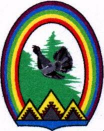 ДУМА ГОРОДА РАДУЖНЫЙХанты-Мансийского автономного округа – Югры РЕШЕНИЕот 04 сентября 2020 года                                                                         № 593О внесении изменений в решение Думы города Радужный от 11.04.2016 № 117 «О  структуре администрации города Радужный»Рассмотрев проект решения Думы города Радужный «О внесении изменений в решение Думы города Радужный от 11.04.2016 № 117                           «О структуре администрации города Радужный», Дума города решила:1. Внести в приложение к решению Думы города Радужный от 11.04.2016 № 117 «О структуре администрации города Радужный» следующие изменения:           1.1. Слова «организационно-правовой комитетюридическое управлениеотдел экспертно-правовой работыотдел правовой защитыорганизационное управлениеотдел по организации делопроизводства и электронного документооборотаотдел работы с обращениями граждан»заменить словами«организационно-правовой комитетюридическое управлениеорганизационное управлениеотдел по организации делопроизводства и электронного документооборотаотдел работы с обращениями граждан».    1.2. Слова «управление учета и отчетностиотдел учета активов, обязательств и расчетов с персоналомотдел финансового обеспечения и расчетов с организациямиотдел планирования и санкционирования расходов»заменить словами «управление учета и отчетности».1.3. Исключить по его тексту слова: 1.3.1. «комитет по физической культуре и спорту».1.3.2. «сектор административной реформы».2. Настоящее решение вступает в силу с 01.10.2020.Председатель Думы города	Г.П. БорщёвПояснительная записка к проекту решения Думы города Радужный                        «О внесении изменений в решение Думы города Радужный  от 11.04.2016              № 117 «О  структуре администрации города Радужный»Настоящий проект подготовлен в связи с необходимостью пересмотра схемы подчиненности структурных подразделений в целях оптимизации функционирования системы управления Администрацией города, повышения эффективности взаимодействия структурных подразделений Администрации города при осуществлении возложенных на них функций. В условиях дефицита бюджета города, при наличии объективного роста его расходов, в целях сохранения достигнутого уровня развития города и обеспечения дальнейшего его развития, одними из приоритетных направлений деятельности органов местного самоуправления становятся эффективность и результативность муниципального управления. В основе изменений структуры Администрации города предусмотрена реструктуризация, в целях  повышения уровня управляемости организационно-правового комитета, а также управления учета и отчетности.В результате предлагаемых преобразований в структуре Администрации города произойдёт ликвидация 5-ти отделов, одного комитета и одного сектора.Организационно-правовой комитетЮридическое управление будет реорганизовано  без увеличения штатной численности и сокращения муниципальных служащих путем слияния двух отделов: -отдел экспертно-правовой работы-отдел правовой защитыУправление учета и отчетностиУправление учета и отчетности  будет реорганизовано  без увеличения штатной численности и сокращения муниципальных служащих путем слияния трех отделов: -отдел учета активов, обязательств и расчетов с персоналом-отдел финансового обеспечения и расчетов с организациями-отдел планирования и санкционирования расходов».Комитет по физической культуре и спортуНазванное  юридическое лицо ликвидировано  11.06.2020 запись ЕГРЮЛ 2208600434062, в связи с чем, подлежит исключению из структуры администрации города Радужный. Председатель комитета                                                               Т.Т.Семенюк